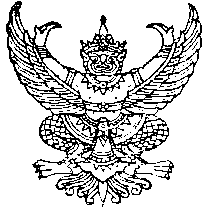 ประกาศสภาองค์การบริหารส่วนตำบลคลองขนากเรื่อง   การรับรองรายงานการประชุมสภาองค์การบริหารส่วนตำบลคลองขนาก-------------------------------------------	        อาศัยอำนาจตามระเบียบกระทรวงมหาดไทย  ว่าด้วยข้อบังคับการประชุมสภาท้องถิ่น  พ.ศ.๒๕๔๗  และที่แก้ไขเพิ่มเติม  ฉบับที่ ๒  พ.ศ.๒๕๕๔   ข้อ ๓๓   วรรค ๔   สภาองค์การบริหารส่วนตำบลคลองขนาก      จึงจัดทำประกาศรายงานการประชุมสภาองค์การบริหารส่วนตำบลคลองขนาก  สมัยวิสามัญ  สมัยที่ ๒  ครั้งที่ ๑  ประจำปี ๒๕๖๒   เมื่อวันที่  ๒๗  เดือนกันยายน พ.ศ. ๒๕๖๒  เวลา ๑๐.๐๐ น.  ซึ่งมีมติรับรองรายงานการประชุม    จากสภาองค์การบริหารส่วนตำบลคลองขนากในคราวประชุมสภา  สมัยวิสามัญ    สมัยที่ ๒   ประจำปี ๒๕๖๒  วันที่  ๑๗  เดือนธันวาคม  พ.ศ.๒๕๖๒    เวลา ๑๐.๐๐ น.  ณ  ห้องประชุมสภาองค์การบริหารส่วนตำบลคลองขนาก  ชั้น ๒   อำเภอวิเศษชัยชาญ  จังหวัดอ่างทอง		จึงประกาศให้ทราบโดยทั่วกัน 				ประกาศ   ณ  วันที่   ๑๘   เดือนธันวาคม   พ.ศ.๒๕๖๒                                                                    อนุรุทธ  วงศ์ทอง		                                            (นายอนุรุทธ  วงศ์ทอง)		                             ประธานสภาองค์การบริหารส่วนตำบลคลองขนาก